I. Общие положения1.1. Положение об электронном журнале (далее – ЭЖ) и о работе в информационно – образовательной среде «БАРС» МБОУ СОШ № 19 г. Коврова (далее – Положение)  разработано в целях качественного исполнения правил и порядка работы с электронными журналами и определяет понятия, цели, требования, организацию и работу сотрудников Школы с ЭЖ.1.2. Данное Положение разработано на основании действующего законодательства РФ о ведении документооборота и учета учебно-педагогической деятельности, в частности: Федерального закона от 29.12.2012 г. №273-ФЗ "Об образовании в Российской Федерации";Федерального закона от 27.07.2006 №152-ФЗ "О персональных данных";Приказа Минздравсоцразвития России от 26.08.2010 №761н «Об утверждении Единого квалификационного справочника должностей руководителей, специалистов и служащих, раздел "Квалификационные характеристики должностей работников образования";Приказа Минздравсоцразвития РФ от 31.05.2011 №448н "О внесении изменения в Единый квалификационный справочник должностей руководителей, специалистов и служащих, раздел "Квалификационные характеристики должностей работников образования";Распоряжения Правительства Российской Федерации от 17.12.2009 №1993-р «Об утверждении сводного перечня первоочередных государственных и муниципальных услуг, предоставляемых органами исполнительной власти субъектов Российской Федерации и органами местного самоуправления в электронном виде»;Распоряжения Правительства Российской Федерации от 7.09.2010 №1506-р «О внесении изменений в Распоряжение Правительства Российской Федерации от 17 декабря . №1993-р»;1.3. Электронный журнал является государственным нормативно-финансовым документом и ведение его обязательно для каждого преподавателя, классного руководителя. 1.4. ЭЖ называется комплекс программных средств, включающий  базу данных и средства доступа к ней. 1.5. ЭЖ служит для решения задач, описанных в п.2 настоящего Положения. 1.6. Пользователями ЭЖ являются: администрация МБОУ СОШ № 19, преподаватели, классные руководители, обучающиеся родители (законные представители) обучающихся. 1.7. ЭЖ является частью Информационной системы учреждения. II. Задачи, решаемые ЭЖЭЖ используется для решения следующих задач: 2.1. Хранение данных об успеваемости и посещаемости обучающихся. 2.2. Вывод информации, хранящейся в базе данных, на бумажный носитель для оформления в виде документа в соответствии с требованиями Российского законодательства. 2.3. Оперативный доступ к оценкам за весь период ведения журнала по всем предметам в любое время. 2.4. Автоматизация создания периодических отчетов преподавателей и администрации. 2.5. Своевременное информирование родителей (законных представителей) по вопросам успеваемости и посещаемости их детей. 2.6. Контроль выполнения образовательных программ, утвержденных учебным планом, на текущий учебный год. III. Основные сервисы для пользователей3.1.  Возможности для преподавателя:  просматривать свое расписание; выставлять оценки с учетом типа задания; комментировать оценки; получать информацию об успеваемости обучающихся в любой момент времени; автоматически формировать отчет по предмету; определять рейтинг обучающихся, наполнять портфолио; отправлять внутренние сообщения всем зарегистрированным пользователям.   3.2.  Возможности для обучающегося и родителей: смотреть новости класса и учреждения; видеть расписание занятий (уроков) на текущую неделю с изменениями; иметь дневник с домашним заданием, оценками с учетом типа работы и комментариями к оценке;  экзаменационные ведомости, отображающие информацию по всем оценкам, количеству пропущенных занятий (уроков), среднему баллу по предмету; успеваемость по предметам, личное портфолио.3.3.  Возможности для администрации: получать статистические данные об образовательном процессе; получать отчеты по классу и по предмету, на основе выставленных в журнал оценок; в любой момент времени отслеживать успеваемость обучающихся;осуществлять  интерактивное  взаимодействие  со  всеми  участниками  образовательного  процесса.IV. Правила и порядок работы с ЭЖ4.1. Системный администратор устанавливает программное обеспечение, необходимое для работы ЭЖ, и обеспечивает надлежащее функционирование созданной программно-аппаратной среды. 4.2. Системный администратор:- проводит обучение педагогического состава приемам работы с ЭЖ;- предоставляет персональные реквизиты преподавателям и кураторам (классным руководителям); - оказывает  консультационную помощь при заполнении данных в ЭЖ; - по указанию директора или завуча размещать необходимые объявления, в т.ч. сообщения о важнейших документах, приказах со ссылками на них;  - при зачислении учеников в учреждение и при приеме новых сотрудников добавлять в систему новых пользователей, вводить основные данные о них; - немедленно вносить в ЭЖ изменения в личных данных обучающихся и сотрудников, согласно документам, проходящим через канцелярию; - осуществляет связь со службой технической поддержки (при необходимости); 4.3. Пользователи получают реквизиты доступа к ЭЖ в следующем порядке: а) Преподаватели, классные руководители, администрация получают реквизиты доступа у системного администратора. б) Родители и обучающиеся получают реквизиты доступа у классного руководителя. 4.4. Классные руководители своевременно заполняют журнал и следят за достоверностью данных об обучающихся и их родителях в соответствии с инструкцией, ведут переписку с родителями. 4.5. Преподаватели аккуратно и своевременно заносят данные об учебных программах и их прохождении, об успеваемости и посещаемости обучающихся в соответствии с инструкцией. 4.6. Заместитель директора учреждения осуществляют периодический контроль за ведением ЭЖ. 4.7. Родители и обучающиеся имеют доступ только к собственным данным и используют ЭЖ для его просмотра и ведения переписки в соответствии с инструкцией.4.8. Выставление итоговых оценок: - итоговые оценки обучающихся за четверть,  полугодие, год должны быть обоснованы;- итоговые оценки выставляются не позднее 2-х дней после окончания учебного периода.5. Права пользователей5.1. Права: Пользователи имеют право доступа к ЭЖ ежедневно и круглосуточно. Все пользователи имеют право на своевременные консультации по вопросам работы с ЭЖ. Администраторы, преподаватели и классные руководители имеют право на премиальное вознаграждение за выполнение данного Положения.В соответствии с Положением об оплате труда по результатам проверки администраторы, преподаватели и классные руководители вправе рассчитывать на премиальное вознаграждение по итогам учебных периодов.Классные руководители имеют право информировать родителей о состоянии успеваемости и посещаемости их детей через отчеты, сформированные на основе данных ЭЖ. 6. Ответственность сотрудников6.1. Администрация учреждения, преподаватели, классные руководители, администратор, администратор сайта несет ответственность за своевременность внесения данных, достоверность информации и сохранность своих реквизитов доступа.6.2. В случае невыполнения данного Положения администрация оставляет за собой право административного и финансового воздействия в рамках действующего законодательства.6.3. Категорически запрещается допускать обучающихся к работе с ЭЖ (только просмотр).7. Отчетность7.1. Отчет об активности пользователей при работе с ЭЖ создается один раз в неделю. 7.2. Отчет о заполнении ЭЖ и накопляемости отметок создается ежемесячно и по итогам учебного года. 7.3. Отчеты по успеваемости и посещаемости создаются в конце учебного периода и года.8. Делопроизводство  ведения ЭЖ  8.1.  Ведение ЭЖ является обязательным для каждого преподавателя и классного руководителя учреждения. 8.2.  Информация  ЭЖ  должна  полностью соответствовать информации бумажного журнала.  8.3.  Контроль  за  ведением  ЭЖ  осуществляется директором или заместителем директора по УВР, УПР не реже 1 раза в месяц.  8.4. Отчетная  информация,  выводимая  для  архива  в  электронной  форме,  должна храниться в  стандартном  формате,  не  требующем  специального  программного обеспечения. 9. Срок действия Положения9.1.  Срок действия данного Положения не ограничен. 9.2.  При  изменении  нормативно-правовых  документов,  регламентирующих деятельность  общеобразовательного  учреждения,  поправки  в Положение  вносятся  в соответствии с установленным порядком. Разработчик: Мельников С.Ю.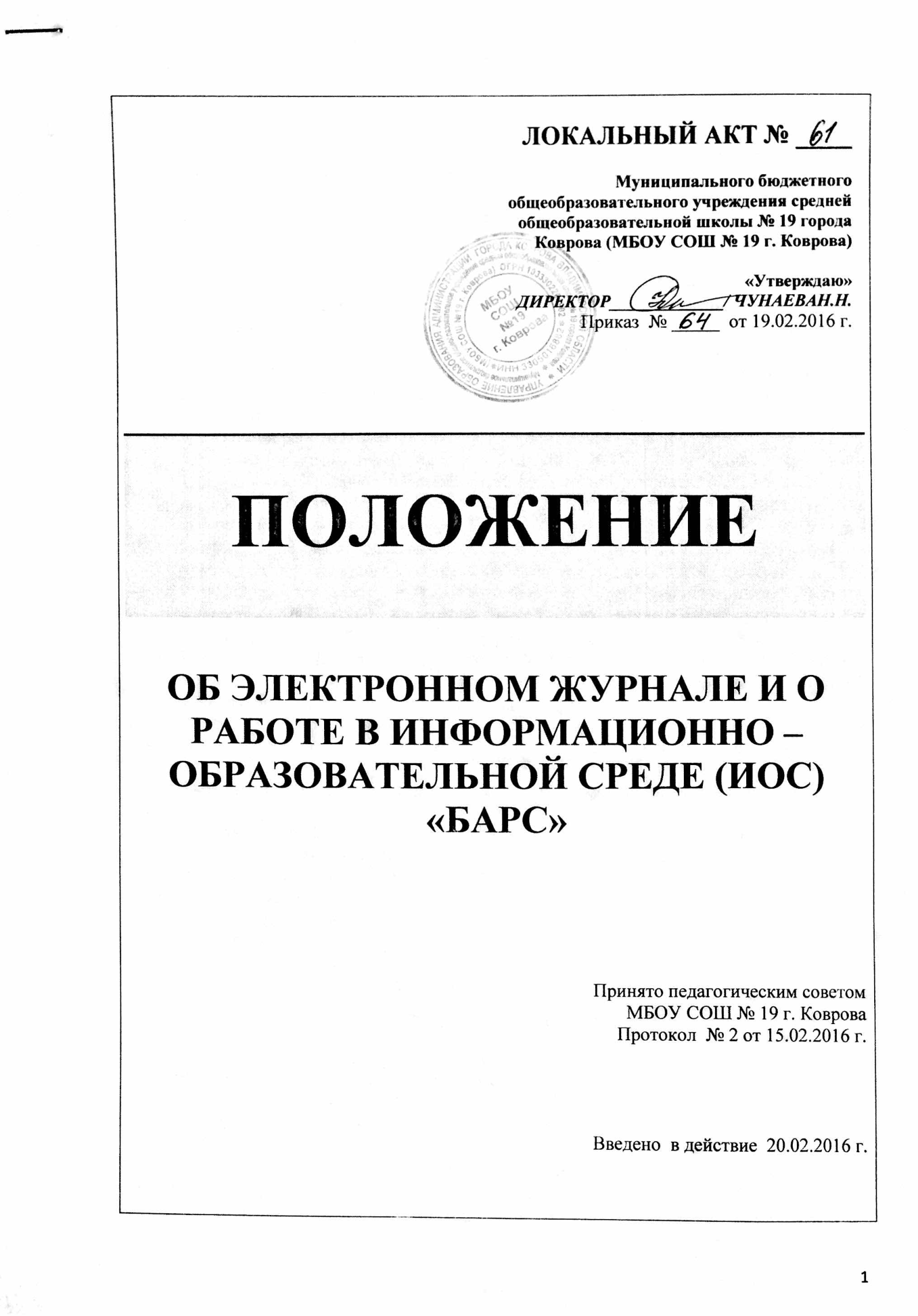 ПОЛОЖЕНИЕОБ ЭЛЕКТРОННОМ ЖУРНАЛЕ И О РАБОТЕ В ИНФОРМАЦИОННО – ОБРАЗОВАТЕЛЬНОЙ СРЕДЕ (ИОС)«БАРС»Принято педагогическим советомМБОУ СОШ № 19 г. КовроваПротокол  № 2 от 15.02.2016 г.Введено  в действие  20.02.2016 г.